附件2：教育部学历证书电子注册备案表样表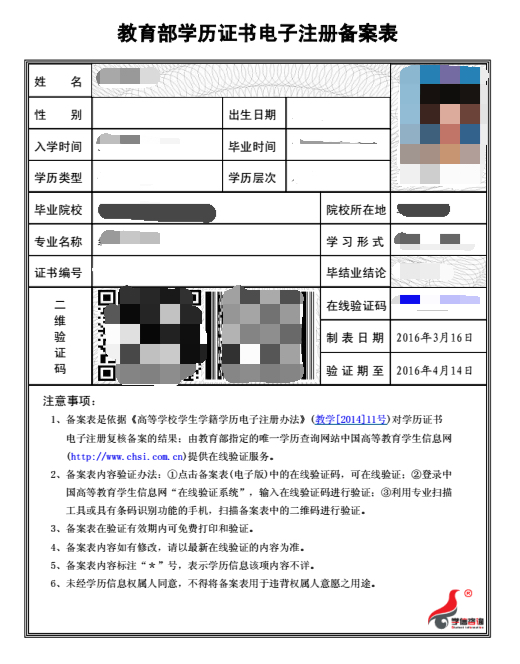 